INFORMACION PRESUPUESTARIA POR DEPENDENCIA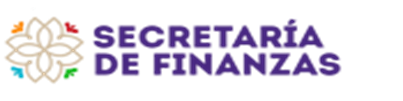 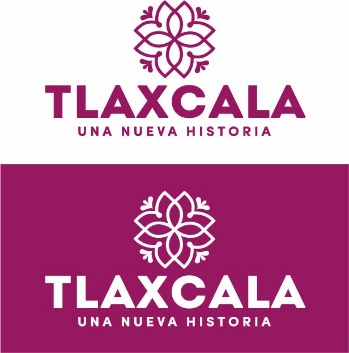 DEPENDENCIA O ENTIDADDEPENDENCIA O ENTIDAD76. PROCURADURÍA DE PROTECCIÓN AL AMBIENTE DEL ESTADO DE TLAXCALA76. PROCURADURÍA DE PROTECCIÓN AL AMBIENTE DEL ESTADO DE TLAXCALAPARTIDACONCEPTOAPROBADODEVENGADOEJERCIDOPRIMER TRIMESTRESEGUNDO TRIMESTRETERCER TRIMESTRE1000SERVICIOS PERSONALES1131SUELDOS A FUNCIONARIOS1,550,063.001,145,442.561,145,442.56350,913.77406,890.74387,638.051132SUELDOS AL PERSONAL202,740.00152,345.27152,345.2748,271.6253,291.8750,781.781211HONORARIOS ASIMILABLES A SALARIOS6,500,220.004,595,383.644,595,383.641,427,449.281,610,893.581,557,040.781212ADICIONES A LOS HONORARIOS ASIMILABLES A SALARIOS731,280.00455,126.67455,126.67137,927.05146,843.18170,356.441321PRIMA VACACIONAL A FUNCIONARIOS155,004.00111,713.22111,713.2234,388.8537,636.2339,688.141322PRIMA VACACIONAL AL PERSONAL10,140.007,470.377,470.372,413.572,461.302,595.501326GRATIFICACIÓN FIN DE AÑO FUNCIONARIOS344,460.00248,251.35248,251.3576,419.5183,635.8888,195.961327GRATIFICACIÓN FIN DE AÑO AL PERSONAL22,524.0016,600.8816,600.885,363.515,469.595,767.781341COMPENSACIONES Y OTRAS PRESTACIONES A FUNCIONARIOS0.00394,956.00394,956.00131,652.00131,652.00131,652.001431CUOTAS SEGURO DE RETIRO A FUNCIONARIOS262,944.00188,130.28188,130.2860,591.8963,821.2863,717.111432CUOTAS SEGURO DE RETIRO AL PERSONAL19,200.0013,982.0413,982.044,660.684,660.684,660.681441CUOTAS SEGURO DE VIDA A FUNCIONARIOS69,000.000.000.000.000.000.001442CUOTAS SEGURO DE VIDA AL PERSONAL11,500.000.000.000.000.000.001549INCENTIVO AL AHORRO DE LOS FUNCIONARIOS462,252.00335,180.90335,180.90108,061.83113,649.66113,469.41154AINCENTIVO AL AHORRO DEL PERSONAL31,116.0022,919.0422,919.047,639.687,639.687,639.68154KSERVICIO MÉDICO A FUNCIONARIOS210,604.000.000.000.000.000.00154LSERVICIO MEDICO AL PERSONAL35,100.008,595.168,595.160.006,017.132,578.031591CUOTAS DESPENSA A FUNCIONARIOS197,952.00145,303.87145,303.8744,023.0751,884.6849,396.121592CUOTAS DESPENSA AL PERSONAL32,990.0024,743.8824,743.887,784.048,711.888,247.961599PERCEPCIÓN COMPLEMENTARIA FUNCIONARIOS1,550,064.001,144,170.471,144,170.47350,913.77405,618.65387,638.05159BOTRAS PERCEPCIONES A FUNCIONARIOS210,983.0093,094.5693,094.5628,657.4231,363.6233,073.52159COTRAS PERCEPCIONES AL PERSONAL13,797.006,225.346,225.342,011.322,051.102,162.92159EOTRAS PERCEPCIONES A INTERINOS279,012.000.000.000.000.000.00159FAPORTACIÓN A PENSIONES DE FUNCIONARIOS0.00206,179.93206,179.9363,164.5173,240.3969,775.03159GAPORTACIÓN A PENSIONES DEL PERSONAL36,492.0027,422.2027,422.208,688.909,592.549,140.76159JBONO ANUAL A FUNCIONARIOS258,345.00186,188.76186,188.7657,314.6662,727.0266,147.08159KBONO ANUAL AL PERSONAL16,896.0012,450.6612,450.664,022.634,102.194,325.84TOTAL 1000  SERVICIOS PERSONALES TOTAL 1000  SERVICIOS PERSONALES 13,214,678.009,541,877.059,541,877.052,962,333.563,323,854.873,255,688.622000MATERIALES Y SUMINISTROS2111MATERIALES, ÚTILES Y EQUIPOS MENORES DE OFICINA354,000.00191,715.31191,715.315,000.00186,715.310.002121MATERIALES Y ÚTILES DE IMPRESIÓN Y REPRODUCCIÓN43,000.0018,493.3018,493.303,480.000.0015,013.302131MATERIAL ESTADÍSTICO Y GEOGRÁFICO0.004,000.004,000.000.000.004,000.002141MATERIALES, ÚTILES Y EQUIPOS MENORES DE TECNOLOGÍAS DE LA INFORMACIÓN Y COMUNICACIONES103,000.0017,451.5417,451.540.000.0017,451.542151MATERIAL IMPRESO E INFORMACIÓN DIGITAL88,000.0038,450.0038,450.003,000.005,000.0030,450.002161MATERIAL DE LIMPIEZA128,000.0056,974.9556,974.954,972.4349,021.602,980.922171MATERIALES Y ÚTILES DE ENSEÑANZA0.003,000.003,000.000.000.003,000.002181MATERIALES PARA EL REGISTRO E IDENTIFICACIÓN DE BIENES Y PERSONAS0.005,000.005,000.000.005,000.000.002211PRODUCTOS ALIMENTICIOS PARA PERSONAS123,000.0087,522.5687,522.561,597.5684,575.001,350.002221PRODUCTOS ALIMENTICIOS PARA ANIMALES8,000.003,958.023,958.021,950.010.002,008.012231UTENSILIOS PARA EL SERVICIO DE ALIMENTACIÓN0.0034,616.3334,616.330.000.0034,616.332461MATERIAL ELÉCTRICO Y ELECTRÓNICO8,000.005,292.245,292.240.001,792.203,500.042481MATERIALES COMPLEMENTARIOS0.000.000.000.000.000.002491OTROS MATERIALES Y ARTÍCULOS DE CONSTRUCCIÓN Y REPARACIÓN0.002,625.202,625.200.000.002,625.202531MEDICINAS Y PRODUCTOS FARMACÉUTICOS8,000.0012,066.3212,066.320.000.0012,066.322541MATERIALES, ACCESORIOS Y SUMINISTROS MÉDICOS0.005,096.175,096.170.003,909.201,186.972551MATERIALES, ACCESORIOS Y SUMINISTROS DE LABORATORIO28,000.000.000.000.000.000.002561FIBRAS SINTÉTICAS, HULES, PLÁSTICOS Y DERIVADOS8,000.004,240.834,240.830.001,891.832,349.002611COMBUSTIBLES, LUBRICANTES Y ADITIVOS660,000.00497,485.29497,485.290.00275,000.00222,485.292711VESTUARIO Y UNIFORMES85,000.0081,385.6081,385.600.000.0081,385.602721PRENDAS DE SEGURIDAD Y PROTECCIÓN PERSONAL0.008,008.028,008.020.007,008.021,000.002911HERRAMIENTAS MENORES28,000.0021,372.8221,372.820.004,990.0016,382.822941REFACCIONES Y ACCESORIOS MENORES DE EQUIPO DE CÓMPUTO Y TECNOLOGÍAS DE LA INFORMACIÓN0.003,243.363,243.360.000.003,243.362961REFACCIONES Y ACCESORIOS MENORES DE EQUIPO DE TRANSPORTE85,000.004,315.154,315.150.000.004,315.15TOTAL 2000 MATERIALES Y SUMINISTROSTOTAL 2000 MATERIALES Y SUMINISTROS1,757,000.001,106,313.011,106,313.0120,000.00624,903.16461,409.853000SERVICIOS GENERALES3111ENERGÍA ELÉCTRICA70,000.000.000.000.000.000.003141TELEFONÍA TRADICIONAL75,000.004,392.004,392.001,647.001,647.001,098.003171SERVICIOS DE ACCESO DE INTERNET, REDES Y PROCESAMIENTO DE INFORMACIÓN75,000.000.000.000.000.000.003221ARRENDAMIENTO DE EDIFICIOS656,000.00488,592.00488,592.00162,864.00162,864.00162,864.003231ARRENDAMIENTO DE MOBILIARIO Y EQUIPO DE ADMINISTRACIÓN, EDUCACIONAL Y RECREATIVO230,000.0045,567.2245,567.220.0022,611.6922,955.533251ARRENDAMIENTO DE EQUIPO DE TRANSPORTE723,000.00481,720.00481,720.00120,430.00180,645.00180,645.003331SERVICIOS DE CONSULTORÍA ADMINISTRATIVA, PROCESOS, TÉCNICA Y EN TECNOLOGÍAS DE LA INFORMACIÓN2,071,379.008,300.008,300.000.006,300.002,000.003361SERVICIOS DE APOYO ADMINISTRATIVO, TRADUCCIÓN, FOTOCOPIADO E IMPRESIÓN0.007,000.007,000.000.005,000.002,000.003431SERVICIOS DE RECAUDACIÓN, TRASLADO Y CUSTODIA DE VALORES33,000.003,253.803,253.800.001,722.601,531.203451SEGURO DE BIENES PATRIMONIALES88,500.000.000.000.000.000.003511CONSERVACIÓN Y MANTENIMIENTO MENOR DE INMUEBLES8,000.000.000.000.000.000.003531INSTALACIÓN, REPARACIÓN Y MANTENIMIENTO DE EQUIPO DE CÓMPUTO Y TECNOLOGÍA DE LA INFORMACIÓN8,000.008,000.008,000.000.008,000.000.003551REPARACIÓN Y MANTENIMIENTO DE EQUIPO DE TRANSPORTE51,175.006,667.956,667.950.000.006,667.953591SERVICIOS DE JARDINERÍA Y FUMIGACIÓN8,000.008,000.008,000.000.005,000.003,000.003611DIFUSIÓN POR RADIO, TELEVISIÓN Y OTROS MEDIOS DE MENSAJES SOBRE PROGRAMAS Y ACTIVIDADES GUBERNAMENTALES51,000.007,706.607,706.600.007,706.600.003751VIÁTICOS EN EL PAÍS8,000.000.000.000.000.000.003821GASTOS DE ORDEN SOCIAL Y CULTURAL80,000.0047,986.0047,986.005,000.0032,986.0010,000.003921IMPUESTOS Y DERECHOS20,000.005,243.005,243.000.004,565.00678.003981IMPUESTOS SOBRE NOMINAS Y OTROS QUE SE DERIVEN DE UNA RELACIÓN LABORAL363,445.00219,407.00219,407.0050,686.0077,645.0091,076.00TOTAL 3000 SERVICIOS GENERALESTOTAL 3000 SERVICIOS GENERALES4,619,499.001,341,835.571,341,835.57340,627.00516,692.89484,515.685151EQUIPO DE CÓMPUTO Y DE TECNOLOGÍAS DE LA INFORMACIÓN106,728.000.000.000.000.000.005411VEHÍCULOS Y EQUIPO TERRESTRE879,000.00984,840.00984,840.000.00984,840.000.005911SOFTWARE0.000.000.000.000.000.00TOTAL 5000 BIENES MUEBLES, INMUEBLES E INTANGIBLESTOTAL 5000 BIENES MUEBLES, INMUEBLES E INTANGIBLES985,728.00984,840.00984,840.000.00984,840.000.00TOTAL 76. PROCURADURÍA DE PROTECCIÓN AL AMBIENTE DEL ESTADO DE TLAXCALATOTAL 76. PROCURADURÍA DE PROTECCIÓN AL AMBIENTE DEL ESTADO DE TLAXCALA20,576,905.0012,974,865.6312,974,865.633,322,960.565,450,290.924,201,614.15